“NOMBRE DEL PROYECTO” Elaborado por:Nombre Alumno Apellido ApellidoAprobado por. . . . .  . . . .  . . . . . . . . . . . . . . . . . . . . . . . . . . . . . . . . . . . . . . . . . . . . . .Lic. Nombre Asesor Apellido ApellidoDocente de la carrera de Ingeniería …Asesor de informe técnico de residencia profesionalRevisado por. . . . . . . . . . .  . . . . . . . .. . . . . . . .. . . . . . . . . . . . . . . . . . . . . . . . . . . . . .Ing. Nombre Asesor Apellido ApellidoDocente de la carrera de Ingeniería …Revisor de informe técnico de residencia profesionalRevisado por. . . . . . . . . . . . . . . . . . . . . . . . . . . . . . . . . . . . . . . . . . . . . . . . . . . . . . . . .Ing. Nombre Asesor Apellido ApellidoDocente de la carrera de Ingeniería …Revisor de informe técnico de residencia profesionalINSTITUTO TECNOLÓGICO SUPERIORDEL SUR DE GUANAJUATO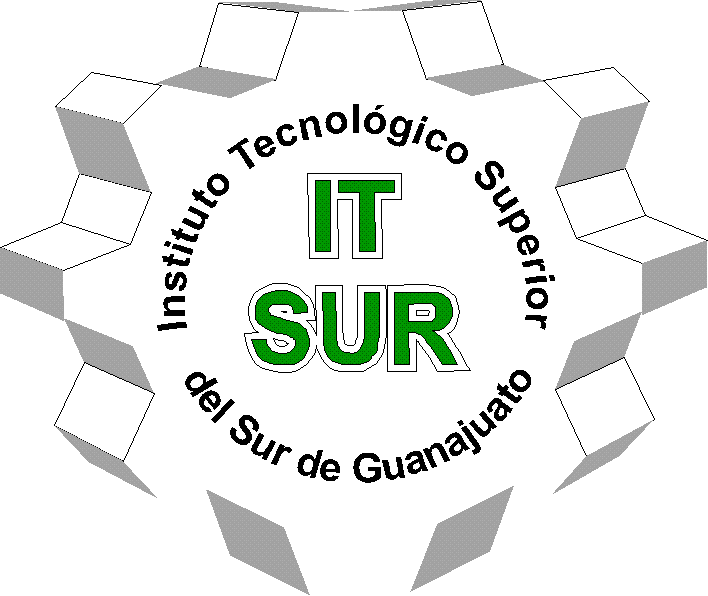 “NOMBRE PROYECTO”INFORME DE RESIDENCIA PROFESIONALElaborado por:Nombre Alumno Apellido ApellidoAsesor: Lic. Nombre Asesor Apellido ApellidoUriangato, Gto.Junio, 2016